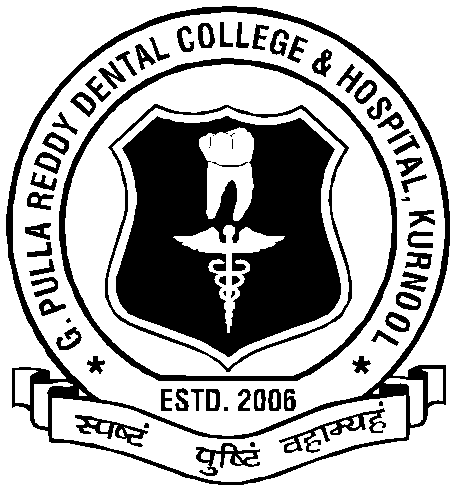 G. PULLA REDDY DENTAL COLLEGE AND HOSPITAL, KURNOOL.	It is hereby informed to all the allotted candidates for admission into the BDS course for the academic year 2023- 2024 under Management Quota (Cat-B & NRI) in the G.Pulla Reddy Dental College & Hospital that the following original certificates and 2 sets of Xerox copies of certificates are to be submitted at the time of admission.S.NODETAILS OF CERTIFICATES1.Allotment Order Issued by the Dr.NTRUHS                                                       (Mandatory)   2.Print out of online APPLICATION from duly signed by the candidate           (Mandatory)                                                                              3.Provisional verification form                                                                                  (Mandatory)                                                           4.NEET UG - 2023 – Admit Card & Score Card                                                       (Mandatory)5.SSC Marks Memo                                                                                                            (Mandatory)6.Intermediate Marks Memo or Equivalent – (Grade Certificate not Accepted)   (Mandatory)7.Study Certificates from 6th to Intermediate)                                                   (Mandatory)8.Transfer Certificate                                                                                                     (Mandatory)9.Permanent Caste /Minority  Certificate/PWD (to verify eligibility ,if secured less than General Category cut off marks)                                                                               (If applicable)                                                                                                                           10.Aadhar Card                                                                                                                     (Mandatory)11.Candidate’s Latest passport size Photo -5                                                         (Mandatory)     12.NRI  Documents: Declaration (Annexure-II) on White Paper signed by both the candidate and NRI along with evidential documents such as Green Card/Citizenship Card/Copy of NRI’s Bank Statement for last 6 months /Pass-port issued by the respective Country/ Latest Electricity Bill/Gas Bill /Water Bill in the name of NRI ( Visa / Driving license will not be accepted)